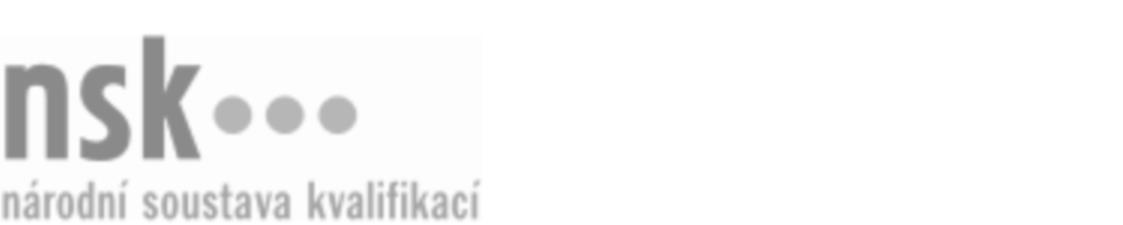 Další informaceDalší informaceDalší informaceDalší informaceDalší informaceDalší informacePokojský/pokojská (kód: 65-015-E) Pokojský/pokojská (kód: 65-015-E) Pokojský/pokojská (kód: 65-015-E) Pokojský/pokojská (kód: 65-015-E) Pokojský/pokojská (kód: 65-015-E) Pokojský/pokojská (kód: 65-015-E) Autorizující orgán:Ministerstvo pro místní rozvojMinisterstvo pro místní rozvojMinisterstvo pro místní rozvojMinisterstvo pro místní rozvojMinisterstvo pro místní rozvojMinisterstvo pro místní rozvojMinisterstvo pro místní rozvojMinisterstvo pro místní rozvojMinisterstvo pro místní rozvojMinisterstvo pro místní rozvojSkupina oborů:Gastronomie, hotelnictví a turismus (kód: 65)Gastronomie, hotelnictví a turismus (kód: 65)Gastronomie, hotelnictví a turismus (kód: 65)Gastronomie, hotelnictví a turismus (kód: 65)Gastronomie, hotelnictví a turismus (kód: 65)Povolání:PokojskýPokojskýPokojskýPokojskýPokojskýPokojskýPokojskýPokojskýPokojskýPokojskýKvalifikační úroveň NSK - EQF:22222Platnost standarduPlatnost standarduPlatnost standarduPlatnost standarduPlatnost standarduPlatnost standarduStandard je platný od: 21.10.2022Standard je platný od: 21.10.2022Standard je platný od: 21.10.2022Standard je platný od: 21.10.2022Standard je platný od: 21.10.2022Standard je platný od: 21.10.2022Pokojský/pokojská,  29.03.2024 15:18:43Pokojský/pokojská,  29.03.2024 15:18:43Pokojský/pokojská,  29.03.2024 15:18:43Pokojský/pokojská,  29.03.2024 15:18:43Strana 1 z 2Další informaceDalší informaceDalší informaceDalší informaceDalší informaceDalší informaceDalší informaceDalší informaceDalší informaceDalší informaceDalší informaceDalší informacePokojský/pokojská,  29.03.2024 15:18:43Pokojský/pokojská,  29.03.2024 15:18:43Pokojský/pokojská,  29.03.2024 15:18:43Pokojský/pokojská,  29.03.2024 15:18:43Strana 2 z 2